Zarządzenie Nr 127/2020Wójta Gminy Jednorożecz dnia 15 grudnia 2020 r.w sprawie zmian do Regulaminu Organizacyjnego Urzędu Gminy w JednorożcuNa podstawie art. 33 ust. 2 ustawy z dnia 8 marca 1990 r. o samorządzie gminnym (Dz.U. z 2020 r. poz. 713 ze zm.) zarządza się, co następuje:§ 1. W Regulaminie Organizacyjnym Urzędu Gminy w Jednorożcu stanowiącym załącznik do zarządzenie Nr 53/2019 Wójta Gminy Jednorożec z dnia 10 kwietnia 2019 r. (zmienionego zarządzeniami: nr 117/2019 z dnia 25 września 2019 r., nr 136/2019 z dnia 12 grudnia 2019 r., 54/2020 z dnia 28 maja 2020 r., nr 69/2020 z dnia 3 lipca 2020 r.) wprowadza się następujące zmiany:W § 15 słowa „30 000 euro” zastępuje się słowami: „130 000,00 złotych”.§ 17 ust. 1 otrzymuje brzmienie: „1. W skład Urzędu wchodzą następujące referaty, zespoły i samodzielne stanowiska pracy:  Referat Finansów i Budżetu, który przy oznakowaniu spraw używa symbolu RFN, 
w skład którego wchodzą:kierownik referatu – Skarbnik Gminy,stanowisko pracy ds. księgowości budżetowej – 2 etaty,wieloosobowe stanowisko pracy ds. podatków i opłat lokalnych – 2 etaty,stanowisko pracy ds. księgowości budżetowej i obsługi kasy.Zespół Inwestycji i Rozwoju, który przy oznakowaniu spraw używa symbolu ZIR, w skład którego wchodzą:kierownik Zespołu,stanowisko pracy ds. ochrony środowiska i  rolnictwa,stanowisko pracy ds. inwestycji,stanowisko pracy ds. informatyki i ochrony danych osobowych;Gminny Zespół Usług Komunalnych, który przy oznakowaniu spraw używa symbolu ZUK, w skład, którego wchodzą:kierownik Zespołu,stanowisko prac ds. opłat wodno-ściekowych i zasobów komunalnych,stanowisko pracy ds. gospodarki odpadami,stanowisko pracy ds. gospodarowania nieruchomościami i gospodarki komunalnej,stanowisko pracy ds. gospodarki komunalnej,stanowiska pomocnicze i obsługi (stałe):pomoc administracyjna ds. komunalnych – 1 etat,pomoc administracyjna – 1 etat, dział wodociągów i kanalizacji:- konserwator wodociągu wiejskiego – 2 etat,- konserwator oczyszczalni ścieków – 1 etat,dział transportu:- kierowca samochodu ciężarowego – 3 etaty,- kierowca samochodu osobowego – 2 etaty,- kierowca autobusu – 1 etat- mechanik samochodowy – 1 etat,inkasent opłat lokalnych – 1 etat,opiekunka dzieci i młodzieży (w czasie przewozu do i ze szkoły) - 1 etat,robotnik gospodarczy – 5 etatów, rzemieślnik wykwalifikowany-elektromonter – 1 etat,sprzątaczka – 2,5 etatu,pozostali pracownicy wykonujący prace proste – robotnicy gospodarczy – doraźnie wg potrzeb.Urząd Stanu Cywilnego, Ewidencja Ludności, Dowody Osobiste, który przy oznakowaniu spraw używa symbolu „USO”, w skład którego wchodzi zastępca kierownika Urzędu Stanu Cywilnego.Samodzielne stanowisko pracy Sekretarka, które przy oznakowaniu spraw używa symbolu „SOS”.Samodzielne stanowisko pomocy administracyjnej ds. obsługi klientów Urzedu.Samodzielne Stanowisko Pracy ds. Organizacyjnych i Kadr oraz Obsługi Rady Gminy, które przy oznakowania spraw używa symbolu „SOK”.Samodzielne Stanowisko Pracy ds. Obronnych, Obrony Cywilnej, Zarządzania Kryzysowego i Archiwum, które przy oznakowaniu spraw używa symbolu „SOC”.”,W § 22 ust. 2 pkt 13 otrzymuje brzmienie:„13) sporządzanie na podstawie danych stanowiskowych informacji z działalności Wójta Gminy w okresie między sesjami Rady Gminy oraz rocznego raportu o stanie gminy,”,W § 25 ust. 2 pkt 17 otrzymuje brzmienie: „17) współudział w realizacji zadań z zakresu spraw obronnych, obrony cywilnej oraz zarządzania kryzysowego,”,W ust. 2 § 25 dodaje się punkt 39 w brzmieniu: „39) prowadzenie spraw z zakresu spisów powszechnych;”,W § 26 ust. 2, 3, 5 i 7 otrzymują brzmienie „2.Do zakresu działania Zespołu Inwestycji i Rozwoju należy:Prowadzenie spraw związanych rozwojem gminy poprzez realizowane inwestycje oraz spraw związanych z gospodarowaniem mieniem  gminnym i komunalnym,  rolnictwem, ochroną środowiska, informatyzacją Urzędu, GBP, GZO i OPS, a w szczególności: podejmowanie działań w zakresie rozwoju Gminy w oparciu o rozeznanie i analizę zachodzących procesów ekonomicznych i społecznych w skali regionalnej i lokalnej oraz ich wpływu na rozwój Gminy,  w tym: inicjowanie działań w zakresie rozwoju Gminy wspólnie z gminnymi jednostkami organizacyjnymi oraz różnymi grupami społecznymi i zawodowymi,opracowywanie strategii i wieloletnich planów rozwoju;przedkładanie wieloletnich planów i programów na konkretne programy realizacyjne;opracowywanie analiz, planów i programów dotyczących inwestycji gminnych, w tym wieloletnich planów inwestycyjnych;przygotowywanie, realizacja i rozliczanie inwestycji;realizacja zadań z zakresu pozyskiwania zewnętrznych środków pozabudżetowych, 
w tym środków z Unii Europejskiej i ich rozliczanie, w szczególności: rozeznawanie i bieżące śledzenie informacji na temat istniejących możliwości pozyskania środków pomocowych Unii Europejskiej i innych dostępnych funduszy krajowych i zagranicznych,systematyczne informowanie kierowników gminnych jednostek organizacyjnych oraz inne podmioty (np. przedsiębiorców) o możliwości pozyskania środków zewnętrznych,systematyczne informowanie Wójta Gminy o udziale podmiotów gminy (gminne jednostki organizacyjne, sołectwa, samorządowe instytucje kultury) i organizacji pozarządowych w naborze wniosków dotyczących pozyskania funduszy na realizację zadań i rozwój Gminy, w tym o planowanych i przygotowywanych wnioskach oraz postępie prac nad opracowywaniem wniosków,przygotowywanie niezbędnych wniosków dot. pozyskania funduszy na realizację zadań i rozwój Gminy zgodnie z wytycznymi danego programu,kierowanie realizacją projektu, w tym współpraca w niezbędnym zakresie 
z komórkami organizacyjnymi Urzędu /lub/i kierownikami gminnych jednostek organizacyjnych,pełne, terminowe rozliczanie finansowe projektów, realizowanych w ramach otrzymanych środków pomocowych w trybie i na zasadach ustalonym przez dysponenta środków, w tym współpraca z  Referatem Finansów i Budżetu w zakresie terminowego przepływu środków,przygotowywanie sprawozdań i informacji z realizacji projektów finansowanych ze środków Unii Europejskiej i innych dostępnych funduszy krajowych i zagranicznych,monitorowanie pozyskiwania środków unijnych i realizowanych projektów współfinansowanych ze środków UE,systematyczne zbieranie i analizowanie informacji ilościowych i jakościowych na temat wdrażania poszczególnych projektów dofinansowywanych z funduszy UE,realizacja zadań z zakresu zamówień publicznych, w szczególności:prowadzenie spraw związanych z zamówieniami publicznymi  realizowanymi w Urzędzie Gminy, wymagających zachowania procedur przewidzianych ustawą Prawo zamówień publicznych  i w tym  zakresie ścisła współpraca z  merytorycznymi komórkami organizacyjnymi Urzędu,Opiniowanie pod względem zgodności z prawem wniosków o zamówienia publiczne, przygotowanych przez kierowników gminnych jednostek organizacyjnych,Przygotowywanie dokumentacji przetargowej i obsługa pracy komisji przetargowej w związku z zamówieniami publicznymi realizowanymi w Urzędzie Gminy, w tym ścisła współpraca z merytorycznymi komórkami organizacyjnymi Urzędu w zakresie przygotowywania dokumentacji przetargowej,sporządzanie sprawozdań z zakresu prawa zamówień publicznych,realizacja zadań z zakresu zagospodarowania przestrzennego:prowadzenie analizy wniosków w sprawie sporządzania lub zmiany miejscowego planu zagospodarowania przestrzennego i studium uwarunkowań i kierunków zagospodarowania  przestrzennego,przygotowywanie danych do studium uwarunkowań i kierunków zagospodarowania przestrzennego Gminy i jego zmian,przygotowywanie danych do miejscowych planów zagospodarowania przestrzennego oraz ich zmian,prowadzenie procedury sporządzenia lub zmiany miejscowego planu zagospodarowania przestrzennego  i studium uwarunkowań i kierunków zagospodarowania  przestrzennego,udostępnianie miejscowych planów zagospodarowania przestrzennego oraz studium uwarunkowań i kierunków zagospodarowania przestrzennego gminy  i ich zmian do publicznego wglądu oraz organizacja dyskusji publicznych nad w/w opracowaniami,przekazywanie organom wymienionym w przepisach prawa kopii uchwalonych opracowań planistycznych (miejscowy plan zagospodarowania przestrzennego, studium uwarunkowań i kierunków zagospodarowania przestrzennego i ich zmian),prowadzenie aktualnego rejestru planów  miejscowych oraz wniosków o ich sporządzenie lub zmianę, gromadzenie materiałów z nimi związanych, przechowywanie oryginałów planów /również uchylonych i nieobowiązujących/,realizacja zadań wynikających z ustawy o infrastrukturze informacji przestrzennej,dokonywanie ocen zmian w zagospodarowaniu przestrzennym Gminy oraz przedstawianie ich Radzie Gminy,udział w pracach przy przygotowywaniu opinii urbanistycznych w sprawie aktualnego przeznaczenia terenów i ewentualnych zmian ze szczególnym uwzględnieniem przeznaczenia dla terenów będących własnością Gminy,prowadzenie postępowań w sprawie ustalania warunków zabudowy 
i zagospodarowania terenu oraz ustalenia lokalizacji inwestycji celu publicznego 
w sytuacji braku miejscowego planu zagospodarowania przestrzennego i w tym zakresie współpraca z architektami,prowadzenie rejestru wydanych decyzji o ustalaniu warunków zabudowy 
i zagospodarowania terenu oraz ustaleniu lokalizacji inwestycji celu publicznego, wydawanie zaświadczeń, informacji o przeznaczeniu działek w miejscowym planie 
lub studium uwarunkowań,wydawanie zaświadczeń czy dana nieruchomość znajduje się na obszarze rewitalizacji,wydawanie wypisów i wyrysów z miejscowych planów zagospodarowania przestrzennego,prowadzenie spraw związanych z naliczaniem opłat planistycznych z tytułu wzrostu wartości na skutek ustaleń miejscowych planów zagospodarowania przestrzennego,prowadzenie spraw roszczeń i odszkodowań na rzecz właścicieli nieruchomości z tytułu obniżenia ich wartości w związku z uchwaleniem miejscowego planu zagospodarowania przestrzennego;realizacja zadań w zakresie opłat adicenckich, w tym przygotowywanie projektów uchwał w sprawie wysokości stawki opłat adiacenckich oraz projektów decyzji 
o naliczeniu  opłat adiacenckich właścicielom nieruchomości,przygotowywanie projektów postanowień i decyzji zatwierdzających podziały nieruchomości;sprawy dróg gminnych i transportu rolnego w zakresie ich  kategoryzacji, zarządzanie siecią dróg i planowaniem rozwoju sieci dróg, prowadzenia ewidencji dróg i obiektów mostowych, ustalania stawek opłat za korzystanie z pasa drogowego, wydawanie zezwoleń na zajęcie pasa drogowego, wykonanie zjazdu na drogę gminną; realizacja zadań z zakresu publicznego transportu zbiorowego i transportu drogowego, 
w szczególności: wydawanie zezwoleń na wykonywanie przewozów na terenie Gminy,koordynacja rozkładów jazdy przewoźników,przygotowywanie projektów uchwał w sprawie określenia przystanków komunikacyjnych i dworców, których właścicielem lub zarządzającym jest Gmina, udostępnionych dla operatorów i przewoźników oraz warunków i zasad korzystania z tych obiektów;prowadzenie spraw związanych z numeracją porządkową nieruchomości;prowadzenie spraw związanych z nazwami miejscowości, ulic, placów;realizacja zadań z zakresu rolnictwa, w szczególności:prowadzenie spraw związanych ze zwrotem producentom rolnym podatku akcyzowego zawartego w cenie oleju napędowego wykorzystywanego do produkcji rolnej,realizacja zadań wynikających z przepisów o zwalczaniu chorób zakaźnych zwierząt, badaniu zwierząt rzeźnych i mięsa, współpraca z Agencją Restrukturyzacji i Modernizacji Rolnictwa, Agencją Rynku Rolnego, Ośrodkiem Doradztwa Rolniczego, izbami rolniczymi i innymi organizacjami działającymi na rzecz rolnictwa, realizacja zadań wynikających z ustawy o ochronie roślin i ustawy o nasiennictwie, w tym współdziałanie z organami  inspekcji ochrony roślin i nasiennictwa,przekazywanie do publicznej wiadomości wszelkich informacji z zakresu rolnictwa poprzez współpracę z sołtysami, przekazywanie do umieszczenia informacji na stronie internetowej, tablicy ogłoszeń w Urzędzie, przeprowadzanie kontroli posiadaczy gospodarstw rolnych spełnienia obowiązku zawarcia umowy ubezpieczenia OC rolników, ubezpieczenia budynków rolniczych i ubezpieczenia upraw rolnych od określonego ryzyka wystąpienia skutków zdarzeń losowych w rolnictwie,koordynacja działań w zakresie szacowania szkód w gospodarstwach rolnych spowodowanych niekorzystnymi zjawiskami atmosferycznymi,koordynacja przeprowadzenia wyborów do Rad Powiatowych Mazowieckiej Izby Rolniczej,współpraca z Oddziałem Regionalnym KRUS w Warszawie w zakresie upowszechniania informacji o ubezpieczeniu społecznym rolników oraz poprawy bezpieczeństwa i higieny pracy w rolnictwie indywidualnym zgodnie z postanowieniami odrębnego porozumienia;realizacja zadań wynikających z prawa łowieckiego;realizacja zadań wynikających z ustawy o przeciwdziałaniu narkomanii - przeprowadzanie kontroli odnośnie zasiewów maku i konopi włóknistych, wydawanie nakazów ich niszczenia;realizacja zadań z zakresu ochrony środowiska, w szczególności:opracowywanie i aktualizacja gminnego programu ochrony środowiska w gminie oraz programu usuwania azbestu i wyrobów zawierających azbest z terenu Gminy Jednorożec,opracowywanie programów zrównoważonego rozwoju w gminie,ustalenie zadań i podejmowanie działań na rzecz zapewnienia warunków służących ochronie środowiska wynikających z zasady zrównoważonego rozwoju oraz przestrzegania przepisów ochrony środowiska na terenie Gminy,realizacja zadań związanych z usuwaniem azbestu oraz prowadzenie elektronicznej bazy azbestowej,realizacja programu ochrony powietrza dla stref w województwie mazowieckim,uzgadnianie projektów uchwał rady powiatu wyznaczających obszary ciche 
w aglomeracji lub obszary ciche poza aglomeracją,wnioskowanie o wymierzanie kar pieniężnych za naruszanie wymagań ochrony środowiska,realizacja zadań dotyczących udostępniania informacji o środowisku i jego ochronie w trybie i na zasadach przepisów dotyczących dostępu do informacji o środowisku i jego ochronie oraz o ocenach oddziaływania na środowisko, w tym prowadzenie z udziałem społeczeństwa postępowań w sprawie ocen oddziaływania na środowisko,ustalanie ograniczeń co do czasu pracy lub korzystania z urządzeń technicznych oraz środków transportu stwarzających dla środowiska uciążliwości z zakresu hałasu i wibracji,przygotowywanie projektów decyzji określających zakres i sposób wykonywania obowiązków dot. wymagań sanitarnych i ochrony środowiska,pozyskiwanie w terminie do 31 marca każdego roku informacji z gminnych jednostek organizacyjnych o dokonanych opłatach za korzystanie ze środowiska i kopii sprawozdań z tego zakresu oraz w ww. terminie naliczanie i - w zależności od potrzeb - przekazywanie ww. opłat ponoszonych przez Urząd Gminy;prowadzenie postępowań administracyjnych z zakresu środowiskowych uwarunkowań realizacji zgody na realizację przedsięwzięcia,wnioskowanie o wymierzanie kar pieniężnych za naruszanie wymagań ochrony środowiska;bieżące śledzenie możliwości pozyskania środków pomocowych UE i innych dostępnych funduszy krajowych i zagranicznych z zakresu ochrony środowiska;prowadzenie spraw związanych z wydobyciem i pozyskaniem złóż;prowadzenie kampanii edukacyjno-informacyjnej dotyczącej ochrony środowiska;realizacja zadań wynikających z ustawy o ochronie gruntów rolnych i leśnych, w tym:wnioskowaniem o przeznaczenie gruntów na cele nierolnicze i nieleśne;nakazywanie właścicielowi gruntów wykonania określonych zabiegów w przypadku degradacji gruntów oraz zlecaniem wykonania zastępczego na koszt właściciela gruntów,nakazywanie zniszczenia zasiewów o nieodpowiedniej zdrowotności,nakładanie opłat i innych należności w przypadku nieprzestrzegania przepisów ustawy,wydawanie opinii Wójta Gminy dla powiatu w sprawach rekultywacji 
i zagospodarowania gruntów,sporządzanie projektu programu rolniczego wykorzystania gruntów i przekładanie 
go do wglądu publicznego,wydawanie zaświadczeń o możliwości zalesienia gruntów rolnych oraz zalesienie gruntów innych niż rolne.realizacja zadań wynikających z ustawy o lasach;realizacja spraw dotyczących form ochrony przyrody;sprawy energetyki w tym, planowania zaopatrzenia w energię elektryczną, ciepło i gaz - analizowanie kosztów i przygotowywanie danych do przeprowadzenia postepowań 
o zamówienie publiczne;realizacja zadań w zakresie działalności gospodarczej i współpracy z przedsiębiorcami, w tym w szczególności:wykonywanie zadań z zakresu Centralnej Ewidencji i Informacji o Działalności Gospodarczej (CEIDG) w zakresie, zmiany wykreślenia,współpraca w zakresie ewidencji działalności gospodarczej z przedsiębiorcami, Urzędem Statystycznym, Urzędem Skarbowym, KRUS lub ZUS,wspieranie działalności gospodarczej przedsiębiorców (działalność informacyjna 
o obowiązkach związanych z podjęciem działalności gospodarczej, możliwości pozyskania dofinansowania, współpraca z samorządem gospodarczym),współpraca z Urzędem Statystycznym, Urzędem Skarbowym, Policją, Wojewódzkim Inspektorem Inspekcji Handlowej, Stacją Sanitarno-Epidemiologiczną, sądami rejestrowymi w zakresie przestrzegania przez przedsiębiorców ustaw szczególnych w ramach wykonywanej działalności gospodarczej,ustalanie czasu pracy placówek handlowych, usługowych i gastronomicznych.przekazywanie danych zawartych w zbiorach urzędu na cele statystyki publicznej 
w związanych z realizacją spisów powszechnych;realizacja zadań w zakresie informatyzacji Urzędu, GBP, GZO i OPS, w tym:administrowanie systemem komputerowym siecią, serwerem i zapewnienie ich niezakłóconego działania,instalacja i wdrażanie programów użytkowych, biurowych i systemowych, zapewnienie sprawnego ich działania oraz nadzór nad ich prawidłowym wykorzystaniem,prowadzenie ewidencji sprzętu komputerowego i programów komputerowych stosowanych w Urzędzie,wykonywanie funkcji administratora bezpieczeństwa sieci w Urzędzie,archiwizacja danych i zabezpieczanie nośników z kopiami bezpieczeństwa 
w Urzędzie i obsługiwanych jednostkach organizacyjnych,bieżąca analiza i obsługa stanu zabezpieczeń systemów operacyjnych i baz danych,modernizacja i dbanie o bezawaryjną pracę sprzętu komputerowego 
i informatycznego oraz oprzyrządowania informatycznego, a także innego sprzętu elektronicznego np. kserokopiarka, faks, telefony, niszczarki, znajdujących się 
w Urzędzie, a także w obsługiwanych jednostkach organizacyjnych,pomoc udzielana pracownikom przy rozwiązywaniu problemów informatycznych oraz udzielanie instruktażu z zakresu obsługi komputera i organizowanie szkoleń pracowników w zakresie obsługi komputerów i oprogramowania,monitorowanie rozwoju informatyki i kierunków wdrożeń w administracji samorządowej w celu optymalnego wyboru drogi komputeryzacji Urzędu 
i gminnych jednostek organizacyjnych,zakup oprogramowania, sprzętu informatycznego, komputerowego i innego elektronicznego oraz jego serwisowanie, zgodnie z przyjętymi normami oraz przepisami,analiza zapotrzebowania materiałów eksploatacyjnych dla sprzętu komputerowego 
i poligraficznego w Urzędzie,pozyskiwanie środków pozabudżetowych na rozwój informatyzacji na terenie Gminy,bieżąca aktualizacja strony internetowej Gminy Jednorożec oraz prowadzenie 
i aktualizacja Biuletynu Informacji Publicznej zgodnie z wymogami ustawowymi, 
w tym zgodnie z ustawą o dostępności cyfrowej,komputerowa obsługa graficzna dla potrzeb Urzędu, GBP, OPS,zapewnienie obsługi poligraficznej Urzędu Gminy,realizacja ustaw, których przepisy mają wpływ na funkcjonowanie systemów informatycznych oraz ich bezpieczeństwo w samorządzie gminnym, w tym 
w szczególności: o informatyzacji działalności podmiotów realizujących zadania publiczne, o podpisie elektronicznym, o krajowym systemie cyberbezpieczeństwa, o ochronie informacji niejawnych, o publikacji aktów normatywnych, o dostępie 
do informacji publicznej oraz aktów wykonawczych do ww. ustaw.dbanie o bezawaryjną pracę monitoringu budynków Urzędu, przystanku autobusowego, targowiska oraz innych obiektów będących własnością Gminy, 
na których zainstalowany jest monitoring wizyjny,telefonizacja Urzędu oraz współpraca z operatorami usług telekomunikacyjnych 
w zakresie telefonizacji Urzędu i jednostek organizacyjnych z siedzibą w Urzędzie,pełnienie funkcji administratora telefonów komórkowych będących własnością pracodawcy i w tym zakresie realizacja zarządzenie Wójta w sprawie ustalenia zasad przydziału i korzystania z telefonów komórkowych oraz kart doładowujących przez pracowników Urzędu Gminy w Jednorożcu do celów służbowych,pełnienie funkcji administratora systemu alarmowego Urzędu;prowadzenie spraw dot. zabezpieczenia technicznego i ppoż. budynku Urzędu, w tym właściwego działania platformy dla niepełnosprawnych;współpraca z inspektorem Ochrony Danych w Urzędzie Gminy w Jednorożcu oraz 
pełnienie funkcji Inspektora Ochrony Danych w jednostkach organizacyjnych Gminy, wymienionych odrębnym zarządzeniu, w tym w szczególności:informowanie administratora, podmiotu przetwarzającego oraz pracowników, którzy przetwarzają dane osobowe, o obowiązkach spoczywających na nich na mocy RODO oraz innych przepisów Unii lub państw członkowskich o ochronie danych 
i doradzanie im w tej sprawie.monitorowanie przestrzegania RODO, innych przepisów Unii lub państw członkowskich o ochronie danych oraz polityk administratora lub podmiotu przetwarzającego w dziedzinie ochrony danych osobowych, w tym podział obowiązków, działania zwiększające świadomość, szkolenia personelu uczestniczącego w operacjach przetwarzania oraz powiązane z tym audyty. udzielanie na żądanie zaleceń co do oceny skutków dla ochrony danych oraz monitorowanie jej wykonania zgodnie z art. 35 RODO.współpraca z organem nadzorczym.pełnienie funkcji punktu kontaktowego dla organu nadzorczego w kwestiach związanych z przetwarzaniem, w tym z uprzednimi konsultacjami, o których mowa w art. 36 RODO oraz w stosownych przypadkach prowadzenie konsultacji we wszelkich innych sprawach.monitorowanie aktualnych krajowych przepisów legislacyjnych dotyczących ochrony danych osobowych i dostosowywanie do nich aktów prawnych, związanych z tym zakresem, obowiązujących w Urzędzie Gminy w Jednorożcu i w innych jednostkach organizacyjnych Gminy.realizacja zadań wynikających z ustawy o dostępności osób ze szczególnymi potrzebami,prowadzenie świetlicy wiejskiej w miejscowości Żelazna Rządowa,Do zakresu działania Gminnego Zespołu Usług Komunalnych należy:zapewnienie bieżącego i właściwego zaspokajania potrzeb ludności w zakresie usług komunalnych;eksploatacja oraz zapewnienie właściwego funkcjonowania obiektów i urządzeń komunalnych;przygotowywanie okresowych analiz potrzeb oraz planów remontów obiektów gminnych wynikających ze stanu technicznego obiektów i urządzeń mienia gminnego;realizacja uchwały w sprawie wieloletniego programu gospodarowania zasobami mieszkaniowymi;utrzymanie oraz zapewnienie prawidłowego stanu technicznego gminnych obiektów 
i urządzeń użyteczności publicznej, obiektów administracyjnych Gminy oraz lokali mieszkalnych i użytkowych;zabezpieczenie odpowiedniej jakości wody pitnej dla mieszkańców;likwidacja dzikich wysypisk śmieci oraz utrzymanie i zabezpieczenie byłego gminnego wysypiska odpadów komunalnych;eksploatacja i utrzymanie targowisk i miejsc targowych oraz pobór opłat targowych 
na terenie gminy i nadzór nad pracą osób pobierających opłatę;przygotowywanie kalkulacji kosztów funkcjonowania obiektów i urządzeń gospodarki komunalnej;utrzymanie i pielęgnacja zieleni;utrzymanie miejsc pamięci narodowej;kontrola przestrzegania przepisów dotyczących utrzymania czystości i porządku 
w gminie;zabezpieczenie oświetlenia ulic, w tym konserwacja i rozliczanie zużycia energii elektrycznej;wykonywanie remontów, konserwacji i utrzymanie dróg gminnych, włącznie z zimowym utrzymaniem, a także utrzymanie czystości dróg gminnych (i powiatowych), ulic oraz placów na terenie gminy;zabezpieczenie drożności sieci kanalizacji deszczowych;prowadzenie w ramach porozumienia z Wodami Polskimi nadzoru nad konserwacją urządzeń melioracji wodnych szczegółowych;zapewnienie drożności rowów i przepustów na terenie nieruchomości gminnych, w tym organizowanie i nadzór nad wykonywaniem przez pracowników fizycznych robót zapewniających drożność rowów melioracyjnych, mostów;prowadzenie gospodarki samochodowej Urzędu Gminy, w tym zaopatrywanie 
i rozliczanie zużycia paliw, naprawy samochodów oraz ich rozliczanie;składanie wniosków do Zespołu Inwestycji i Rozwoju celem przeprowadzenia przetargów związanych z zakresem działania GZUK np. dostarczanie energii elektrycznej, odbieranie odpadów komunalnych, zakupów powyżej 130 000 zł;rozpoznanie rynku dostawców materiałów, robót, usług i wybór najkorzystniejszej oferty oraz przygotowywanie zleceń wychodzących celem zapewnienia niezbędnych zakupów do 130 000 zł do realizacji zadań przez GZUK;w zakresie Ochotniczej Straży Pożarnej:nadzór nad zapewnieniem gotowości bojowej ochotniczych straży pożarnych, w tym zabezpieczeniem zaopatrzenia w paliwo, rozliczaniem i pełnieniem nadzoru nad prowadzeniem gospodarki materiałowej przez OSP, naliczaniem ekwiwalentów, ubezpieczeniami,przygotowanie, realizacja i rozliczanie inwestycji obiektów i zakupów OSP realizowanych bez udziału środków pozabudżetowych i w tym zakresie współpraca 
z kierownikiem Referatu Finansów i Budżetu,przygotowywanie niezbędnych wniosków dot. pozyskania funduszy na realizację zadań i rozwój OSP zgodnie z wytycznymi danego programu, przygotowywanie dokumentacji, realizacja oraz rozliczanie finansowe inwestycji w trybie i na zasadach ustalonym przez dysponenta środków, w tym współpraca z Referatem Finansów i Budżetu w zakresie terminowego przepływu środków (dot. wniosków składanych na realizację małych inwestycji – remonty obiektów straży pożarnych – oraz wszelkich zakupów na rzecz OSP typu: zakup samochodów, sprzętu przeciwpożarowego), przygotowywanie wniosków dot. pozyskania funduszy na zakup umundurowania 
dla OSP,realizacja wytycznych w dziedzinie bezpieczeństwa i porządku publicznego, włączenie się m. in. w akcje „Bezpieczne ferie” i „Bezpieczne wakacje”, w tym zakresie współpraca z GZO w Jednorożcu, szkołami, przedszkolami, żłobkiem oraz GBP.zapewnienia utrzymania porządku i czystości na terenie gminy Jednorożec, 
w szczególności:utrzymanie czystości nieruchomości obiektów komunalnych, na drogach, ulicach 
i chodnikach, przystankach PKS, rowach przydrożnych oraz miejscach pamięci narodowej oraz pozostałych gruntach będących w zasobach gminnych itp.,wykonywanie zadań prewencyjnych i kontrolnych na terenie gminy z zakresu porządku    publicznego, wynikających z ustaw i przepisów gminnych,współdziałania w sytuacjach szczególnych z odpowiednimi służbami gminy, OSP i policji w zakresie ratowania życia, zdrowia i mienia mieszkańców, usuwaniu awarii i skutków klęsk żywiołowych oraz innych miejscowych zdarzeń,współdziałania z innymi służbami w utrzymaniu porządku i czystości na terenie gminy, 
w tym także z organizatorami zgromadzeń i imprez przygotowywanych przez gminne jednostki organizacyjne,planowanie i znakowanie ulic, placów i miejscowości odpowiednimi znakami/witaczami/ tablicami informacyjnymi na terenie gminy oraz zapewnienie odpowiedniego ich utrzymania;realizacja zadań z zakresie gospodarki odpadami, w szczególności:opiniowanie wojewódzkiego planu gospodarki odpadami,prowadzenie ewidencji nieruchomości objętych systemem zbierania odpadów komunalnych,przyjmowanie deklaracji o wysokości opłaty za gospodarowanie odpadami komunalnymi i ich weryfikacja,w razie niezłożenia deklaracji o wysokości opłaty za gospodarowanie odpadami komunalnymi albo uzasadnionych wątpliwości co do danych zawartych w deklaracji wydawanie decyzji określającej wysokość opłaty za gospodarowanie odpadami komunalnymi,w przypadku niedopełnienia przez właściciela nieruchomości obowiązku selektywnego zbierania odpadów komunalnych prowadzenie postępowań w sprawie określenia wysokości opłaty za gospodarowanie odpadami komunalnymi, stosując wysokość stawki opłaty podwyższonej,windykacja zaległości za odbiór odpadów,prowadzenie postępowań administracyjnych i wydawanie decyzji w sprawach usunięcia odpadów,prowadzenie nadzoru nad gospodarowaniem odpadami komunalnymi, w tym realizacji zadań powierzonych podmiotom odbierającym odpady komunalne 
od właścicieli nieruchomości,prowadzenie ewidencji odpadów,prowadzenie kampanii edukacyjno-informacyjnej w zakresie gospodarki odpadami,prowadzenie rejestru działalności regulowanej w zakresie odbierania odpadów komunalnych od właścicieli nieruchomości,wykonywanie corocznej analizy stanu gospodarki odpadami komunalnymi,sporządzanie sprawozdań z realizacji zadań z zakresu gospodarowania odpadami komunalnymi,pozyskiwania odbiorców osadu ściekowego z oczyszczalni ścieków, przygotowywanie wszelkiej dokumentacji związaniem z jego przekazaniem.realizacja usług polegających na wykonywaniu badań laboratoryjne w sferze gospodarki wodno-ściekowej (stacje uzdatniana wody, oczyszczalnie ścieków) oraz odpadowej (składowisko),opracowywanie projektów aktów prawa miejscowego uchwał Rady Gminy/zarządzeń Wójta Gminy dotyczących m.in. odbioru odpadów komunalnych, określania zasad gospodarki odpadami na terenie Gminy, utrzymania czystości i porządku w gminie 
oraz gminnych zasobów mieszkaniowych i dziennej opłaty targowej;prowadzenie spraw wydawania warunków technicznych na wykonanie przyłącza wodociągowego i kanalizacyjnego i ich odbioru;egzekwowanie obowiązku przyłączenia nieruchomości do istniejącej sieci kanalizacyjnej;zapewnienie prawidłowego stanu technicznego gminnych obiektów i urządzeń infrastruktury technicznej, w szczególności dokonywanie przeglądów stanu urządzeń 
i obiektów i prowadzenie książki obiektów oraz prowadzenie analizy potrzeb remontowych bieżące zagospodarowanie i utrzymanie przestrzeni publicznych gminy 
w należytym porządku oraz tworzenie terenów zieleni;administrowanie gospodarką wodno – ściekową:informowanie Państwowego Gospodarstwa Wodnego Wody Polskie 
oraz Wojewódzkiego Inspektora Ochrony Środowiska o istotnych zmianach 
w gospodarce wodno-ściekowej,przygotowywanie w okresach kwartalnych i półrocznych informacji o ilości wody podziemnej pobranej z poszczególnych ujęć wody oraz ilości i jakości ścieków oczyszczonych i przekazywanie do Państwowego Gospodarstwa Wodnego Wody Polskie oraz Wojewódzkiego Inspektora Ochrony Środowiska,przekazywanie do Państwowego Gospodarstwa Wodnego Wody Polskie informacji 
o ilości pobieranej z poszczególnych ujęć wody oraz ilości ścieków oczyszczonych celem naliczania opłaty zmiennej,prowadzenie ewidencji zbiorników bezodpływowych na nieczystości płynne (szamb) oraz ewidencji przydomowych oczyszczalni ścieków,przeprowadzanie kontroli zbiorników bezodpływowych, w tym sprawdzanie umów oraz rachunków potwierdzających wywóz nieczystości ciekłych,realizacja zadań w zakresie opłaty za zmniejszenie naturalnej retencji terenowej,sporządzanie sprawozdania z realizacji zadań w aglomeracji w ramach Krajowego Programu Oczyszczania Ścieków Komunalnych.współpraca z Ośrodkiem Pomocy Społecznej w realizacji prac społecznie użytecznych wykonywanych w zakresie gospodarki komunalnej;bezpośredni nadzór i kontrola nad osobami skierowanymi przez sąd celem odbycia prac społecznych na rzecz Gminy Jednorożec i ścisła współpraca ze stanowiskiem 
ds. organizacyjnych i kadr w zakresie przekazywania informacji na temat wykonania prac przez ww. osoby;przygotowywanie projektu taryf dla zbiorowego zaopatrzenia w wodę i odprowadzanie ścieków celem przekazani do zatwierdzanie przez Państwowe Gospodarstwo Wodne Wody Polskie;przygotowywanie zasad polityki lokalowej na terenie Gminy;przygotowywanie umów z odbiorcami wody i najemcami lokali;rozliczanie i kontrola prawidłowości przekazywania przez inkasentów należności budżetowych dotyczących gospodarki komunalnej;stosowanie ulg i umorzeń należności budżetowych dotyczących gospodarki komunalnej 
i mieszkaniowej, w tym prowadzenie spraw udzielania pomocy publicznej przedsiębiorcom;windykacja należności budżetowych dotyczących gospodarki komunalnej mieszkaniowej;sporządzanie analiz budżetowych dotyczących gospodarki komunalnej i mieszkaniowej;prowadzenie spraw odcięć wody w stosunku do dłużników opłaty za wodę oraz poboru kar z tytułu nielegalnego poboru wody i usuwania odpadów;prowadzenie spraw związanych z organizowaniem robót publicznych, robót interwencyjnych i prac społecznie-użytecznych stosownie do ustawy o promocji zatrudnienia i instytucjach rynku pracy; nadzór nad właściwą realizacją systemem gospodarczym planu remontów 
i modernizacji obiektów gminnych oraz planów remontów i modernizacji dróg gminnych, kształtowaniem i tworzeniem terenów zielonych na terenie gminy; remont infrastruktury drogowej (drogi, chodniki itp.);sprawy dotyczące rozliczania energii elektrycznej obiektów gminnych oraz oświetlenia ulicznego, co do oceny merytorycznej faktur;realizacja zadań w zakresie gospodarowania nieruchomościami:inicjowanie przedsięwzięć mających na celu:zbywanie gminnych nieruchomości,nabywanie nieruchomości na cele publiczne do gminnego zasobu nieruchomości,tworzenie zasobów gruntów na cele zabudowy,racjonalne gospodarowanie gminnym zasobem nieruchomości,prowadzenie spraw związanych z ustalaniem i zmianą granic gminy,udział w negocjacjach w sprawie ustalania wysokości odszkodowań za grunty przejęte 
z mocy prawa, w tym przeznaczone pod drogi powstające w wyniku podziału nieruchomości oraz  ustalanie warunków nabycia nieruchomości,prowadzenie postępowań w zakresie oddawania gminnych nieruchomości 
w użytkowanie wieczyste, użytkowanie, dzierżawę, użyczenie, zwykły zarząd,przygotowanie projektów uchwał i zarządzeń w sprawie sprzedaży, nabycia, zamiany, wydzierżawiania nieruchomości,prowadzenie ewidencji gminnego zasobu nieruchomości,prowadzenie postępowań oraz opracowywanie projektów dokumentów w zakresie regulacji stanów prawnych nieruchomości, w tym komunalizacja mienia,ogłaszanie, organizowanie i przeprowadzanie przetargów na zbycie, wydzierżawianie nieruchomości, w tym obsługa komisji do spraw przetargów,ustalanie wartości nieruchomości oraz opłat, bonifikat i odszkodowań w obrocie nieruchomościami, w tym ścisła współpraca z rzeczoznawcami majątkowymi,prowadzenie spraw związanych z ustalaniem, egzekwowaniem i aktualizacją opłat
z tytułu dzierżawy  gruntów stanowiących własność Gminy,oddawanie nieruchomości w trwały zarząd, w tym szczególnie na rzecz gminnych jednostek  organizacyjnych,przygotowywanie wniosków do Sądu Rejonowego w Przasnyszu Wydział IV Ksiąg Wieczystych wraz z niezbędną dokumentacją geodezyjną, prowadzenie postępowań w zakresie scalania i podziału nieruchomości,prowadzenie postępowań w sprawie wywłaszczania nieruchomości poprzez pozbawienie lub ograniczenie prawa własności, prawa użytkowania wieczystego lub innego prawa rzeczowego na nieruchomości, w tym prowadzenie rokowań o nabycie nieruchomości w drodze umowy, ustalanie odszkodowań z tytułu wywłaszczeń,przygotowywanie wniosków  do prowadzenia postępowań w sprawie ograniczenia korzystania z gruntu,wypracowywanie zgody na zbycie, zamianę oraz przeznaczenie na cele publiczne lub społeczne wspólnot gruntowych,prowadzenie spraw związanych z wydawaniem zezwoleń na usuwanie drzew i krzewów;realizacja zadań wynikających z prawa geodezyjnego i kartograficznego, w zakresie:prowadzenie spraw rozgraniczeń nieruchomości,prowadzenie postępowań w sprawie scalania gruntów, przygotowywanie projektów decyzji,rozstrzyganie spornych spraw związanych z ustaleniem przebiegu granic nieruchomości na obszarach objętych scalaniem;prowadzenia spraw związanych  z obsługą jednostek pomocniczych Gminy - sołectw, 
w szczególności:prowadzenie spraw związanych z wyborami do organów jednostek pomocniczych (sołtysów i rad sołeckich),opracowywanie projektu uchwały w sprawie statutów sołectw,obsługa kancelaryjno-biurowa jednostek pomocniczych Gminy, zwoływanie Zebrań Wiejskich w imieniu Wójta,przekazywanie sołtysom pism i ogłoszeń do wywieszenia na tablicach ogłoszeń,realizacja zadań w zakresie funduszu sołeckiego;realizacja zadań wynikających z ustawy o ochronie zwierząt, w szczególności:czasowe lub stałe odebranie właścicielowi zwierząt w przypadku znęcania się nad nimi,wydawanie zezwoleń na utrzymanie psa rasy uznawanej za agresywną,przygotowywanie projektu uchwały w sprawie Programu opieki nad zwierzętami bezdomnymi oraz zapobiegania bezdomności zwierząt na terenie Gminy oraz jego realizacja,wydawanie zezwoleń na prowadzenie przez przedsiębiorców działalności w zakresie:opróżniania zbiorników bezodpływowych i transportu nieczystości ciekłych, ochrony przed bezdomnymi zwierzętami,prowadzenia schronisk dla bezdomnych zwierząt, a także grzebowisk i spalarni zwłok zwierzęcych i ich części oraz przygotowywanie odpowiednich projektów uchwał 
w tym zakresie,prowadzenie w formie elektronicznej ewidencji o udzielonych i cofniętych zezwoleniach;prowadzenie postępowań administracyjnych w zakresie uzyskania pozwoleń wodno-prawnych”.Do zakresu działania Samodzielnego Stanowiska Pracy Sekretarki należy:zapewnienie sprawnej organizacji i funkcjonowania Urzędu;obsługa sekretariatu kierownictwa Urzędu, w szczególności prowadzenie całości spraw związanych z wykonywaniem przez Wójta funkcji reprezentacyjnych,nadzór nad sprawnym obiegiem dokumentów i korespondencji;prowadzenie spraw kancelaryjnych i obsługa sekretariatu Urzędu;przyjmowanie i rozdział oraz prowadzenie ewidencji korespondencji przychodzącej do Urzędu Gminy w Jednorożcu, Rady Gminy i Komisji Gminy Jednorożec i wychodzącej, także w wersji elektronicznej;udzielanie informacji klientom Urzędu, a w razie potrzeby kierowania ich 
do właściwych stanowisk pracy;zapewnienie sprawnej obsługi telefonicznej i faksowej Urzędu;zapewnienie sprawnej obsługi poczty mailowej gminy (gmina@jednorozec.pl) 
i skrzynki podawczej e-PUAP;współpraca z koordynatorem czynności kancelaryjnych przy wykonywaniu całości spraw związanych ze stosowaniem instrukcji kancelaryjnej; współpraca z urzędem pocztowym w zakresie korespondencji przychodzącej 
i wychodzącej;przekazywanie pism wg właściwości miejscowej i rzeczowej - mylnie skierowanych 
do Urzędu Gminy;prowadzenie spraw skierowań pracowników Urzędu oraz kierowników gminnych jednostek organizacyjnych na szkolenia i kursy;zapewnienie pieczęci i pieczątek dla potrzeb Urzędu;dbanie o estetykę w budynku Urzędu i jego otoczenie, w tym podejmowanie działań oszczędnościowych dotyczących obniżania kosztów funkcjonowania Urzędu; prowadzenie rejestrów i ewidencji, o których mowa w Regulaminie Pracy;prowadzenie biblioteki zakładowej;wywieszanie na tablicy ogłoszeń/drzwiach wejściowych do budynku lub w innych miejscach budynku Urzędu Gminy ogłoszeń i informacji oraz czuwanie nad ich aktualnością;prowadzenie i udostępnianie zbioru zarządzeń Wójta;prowadzenie rejestru  instytucji kultury i sporządzanie z niego odpisów;prowadzenie rejestru informacji publicznej, koordynacja i nadzór nad terminowym udzielaniem odpowiedzi na zapytania o informację publiczną,prowadzenie dokumentacji kontroli zewnętrznych przeprowadzanych w Urzędzie oraz gminnych jednostek organizacyjnych oraz książki kontroli zewnętrznych,realizacja zadań wynikających z przepisów prawa dotyczących petycji składanych 
do Wójta Gminy,prenumerata czasopism, zakup publikacji i w tym zakresie współpraca z Sekretarzem Gminy.Do zakresu działania Samodzielnego Stanowiska Pracy do Spraw Obronnych, Obrony Cywilnej, Zarządzania Kryzysowego i Archiwum należy:prowadzenie spraw  obowiązku obrony Rzeczypospolitej Polskiej, w tym kwalifikacji wojskowej;współdziałanie z organami wojskowymi w celu realizacji zadań wynikających z  ustawy 
o powszechnym obowiązku obrony RP;prowadzenie spraw obronnych, w tym: opracowywanie rocznych wytycznych oraz planu zasadniczych zamierzeń w zakresie wykonywania zadań obronnych,opracowywanie planów i programów szkolenia obronnego, a także organizowanie szkolenia i prowadzenia dokumentacji szkoleniowej,opracowywanie, uzgadnianie i przedkładanie do akceptacji planu operacyjnego funkcjonowania gminy, a także stosowanych programów obronnych,opracowywanie i uaktualnianie planu przygotowań służby zdrowia Gminy na potrzeby obronne,realizacja przedsięwzięć związanych z przygotowaniem stanowiska kierowania wójta gminy zapewniającego realizację zadań obronnych w wyższych stanach gotowości obronnej państwa,opracowywanie projektu regulaminu organizacyjnego Urzędu Gminy na czas wojny oraz projektu zarządzenia wójta gminy wprowadzającego ww. regulamin w życie,opracowywanie i bieżące uaktualnianie dokumentów zapewniających sprawne wykonywanie zadań obronnych w wyższych stanach gotowości obronnej,opracowywanie i uaktualnianie dokumentacji Stałego Dyżuru,analiza wniosków wojskowych komendantów uzupełnień w sprawie świadczeń na rzecz obrony, a także prowadzenie postępowania wyjaśniającego i przygotowywanie decyzji o przeznaczeniu osób lub rzeczy na potrzeby świadczeń na rzecz obrony,opracowywanie rocznych planów świadczeń osobistych i doraźnych świadczeń rzeczowych oraz planu świadczeń osobistych i etatowych (doraźnych) świadczeń rzeczowych przewidzianych do wykonania w razie ogłoszenia mobilizacji i wojny, 
a także innych niezbędnych w tym zakresie dokumentów,prowadzenie spraw związanych z reklamowaniem żołnierzy rezerwy, pracowników 
i radnych od obowiązku pełnienia czynnej służby wojskowej w razie ogłoszenia mobilizacji i w czasie wojny,opracowywanie dokumentacji oraz realizowanie innych przedsięwzięć przygotowawczych do prowadzenia Akcji Kurierskiej,planowanie i prowadzenie kontroli z zakresu realizacji zadań obronnych;prowadzenie i obsługa akcji kurierskiej;realizacja zadań związanych z obroną cywilną, w tym:dokonywanie oceny stanu przygotowań obrony cywilnej,opracowywanie i opiniowanie planów obrony cywilnej,opracowywanie i uzgadnianie planów działania,organizowanie i koordynowanie szkoleń oraz ćwiczeń obrony cywilnej,organizowanie szkolenia ludności  w zakresie obrony cywilnej,przygotowanie i zapewnienie działania systemu wykrywania i alarmowania 
oraz systemu wczesnego ostrzegania o zagrożeniach,tworzenie i przygotowywanie do działań jednostek organizacyjnych obrony cywilnej,przygotowywanie i organizowanie ewakuacji ludności na wypadek powstania masowego zagrożenia dla życia i zdrowia na znacznym obszarze,planowanie i zapewnienie środków transportowych, warunków bytowych 
oraz pomocy  medycznej i społecznej dla ewakuowanej ludności,planowanie i zapewnienie ochrony płodów rolnych i zwierząt gospodarskich oraz produktów żywnościowych i pasz, a także ujęć i urządzeń wodnych na wypadek zagrożenia zniszczeniem,planowanie i zapewnienie ochrony oraz ewakuacji dóbr kultury i innego mienia 
na wypadek zagrożenia zniszczeniem,wyznaczenie zakładów opieki zdrowotnej zobowiązanych do udzielenia pomocy medycznej poszkodowanym w wyniku masowego zagrożenia życia zdrowia ludności oraz nadzorowanie przygotowania tych zakładów do niesienia tej pomocy,zapewnienie dostaw wody pitnej dla ludności i wyznaczonych zakładów przemysłu spożywczego oraz wody dla urządzeń specjalnych do likwidacji skażeń i do celów przeciwpożarowych,zaopatrywanie organów i formacji obrony cywilnej w sprzęt, środki techniczne 
i umundurowanie niezbędne do wykonania zadań obrony cywilnej, a także zapewnienie odpowiednich warunków przechowywania, konserwacji eksploatacji, remontu i wymiany tego sprzętu, środków technicznych oraz umundurowania,integrowanie sił obrony cywilnej oraz innych służb, w tym sanitarno-epidemiologicznych, i społecznych organizacji ratowniczych do prowadzenia akcji ratunkowych oraz likwidacji skutków klęsk żywiołowych i zagrożeń środowiska,opiniowanie projektów aktów prawa miejscowego dotyczącego obrony cywilnej 
i mających wpływ na realizację zadań obrony cywilnej,inicjowanie działalności naukowo-badawczej i standaryzacyjnej dotyczącej obrony cywilnej,współpraca z terenowymi organami administracji wojskowej,zapewnienie warunków do odbywania zasadniczej służby w obronie cywilnej,opiniowanie wniosków w sprawie tworzenia formacji obrony cywilnej, w których jest odbywana zasadnicza służba w obronie cywilnej,opracowywanie informacji dotyczących realizowanych zadań,współpraca  z pełnomocnikami wojewodów do spraw ratownictwa medycznego 
i z terenowymi organami administracji wojskowej w zakresie dotyczącym realizowanych zadań,kontrolowanie przygotowania formacji obrony cywilnej i ratowników do prowadzenia działań ratowniczych,ustalanie wykazu instytucji państwowych, przedsiębiorców i innych jednostek organizacyjnych oraz społecznych organizacji ratowniczych funkcjonujących na ich terenie, przewidzianych do prowadzenia przygotowań i realizacji przedsięwzięć 
w zakresie  obrony cywilnej,organizowanie i prowadzenie szkolenia ratowników odbywających zasadniczą służbę w obronie cywilnej,przygotowanie i zapewnienie niezbędnych sił do doraźnej pomocy w grzebaniu zmarłych;realizacja zadań związanych z zarządzaniem kryzysowym, w tym: kierowanie monitorowaniem, planowaniem, reagowaniem i usuwaniem skutków zagrożeń na terenie gminy,realizacja zadań z zakresu planowania cywilnego, w tym:realizacja zaleceń do gminnego planu zarządzania kryzysowego,opracowywanie i przedkładanie staroście do zatwierdzenia gminnego planu zarządzania kryzysowego,zarządzanie, organizowanie i prowadzenie szkoleń, ćwiczeń i treningów 
z zakresu zarządzania kryzysowego,wykonywanie przedsięwzięć wynikających z planu operacyjnego funkcjonowania gmin,zapobieganie, przeciwdziałanie i usuwanie skutków zdarzeń o charakterze terrorystycznym,organizacja i realizacja zadań z zakresu ochrony infrastruktury krytycznej oraz innych nałożonych na Gminę przepisami ustawy o zarządzeniu kryzysowym,prowadzenie spraw związanych z funkcjonowaniem Gminnego Zespołu zarządzania Kryzysowego;prowadzenie spraw zezwoleń na sprzedaż napojów alkoholowych i wpisywanie zezwoleń do CEIDG;prowadzenie spraw ochrony zdrowia i przeciwdziałania alkoholizmowi, w tym współpraca z Gminną Komisją Rozwiązywania Problemów Alkoholowych i Narodowym Funduszem Zdrowia w zakresie realizacji zadań związanych z zabezpieczeniem opieki zdrowotnej mieszkańcom Gminy i realizacją Narodowego Programu Ochrony Zdrowia;prowadzenie spraw z zakresu porządku i bezpieczeństwa publicznego, w tym bezpieczeństwa imprez masowych;prowadzenie spraw wynikających z przepisów prawa o zgromadzeniach;prowadzenie spraw związanych z ochroną zabytków, w tym ochroną miejsc pamięci narodowej;obsługa gospodarcza Urzędu;prowadzenie spraw zabezpieczenia socjalnego, bhp pracowników Urzędu;prowadzenie archiwum Urzędu;pełnienie funkcji koordynatora czynności kancelaryjnych wynikających z instrukcji kancelaryjnej.”.W § 26 skreśla się ust. 8.W ust. 6 § 26 skreśla się pkt 6 i pkt 26.Załącznik nr 1 do Regulaminu Organizacyjnego Urzędu Gminy w Jednorożcu 
pt. „Schemat struktury organizacyjnej Urzędu Gminy w Jednorożcu” otrzymuje brzmienie określone w załączniku do niniejszego zarządzenia.§ 2. Wykonanie zarządzenia powierza się Sekretarzowi Gminy.§ 3. Zarządzenie wchodzi w życie z dniem 1 stycznia 2021 r.    Wójt Gminy Jednorożec/-/ Krzysztof Andrzej Iwulski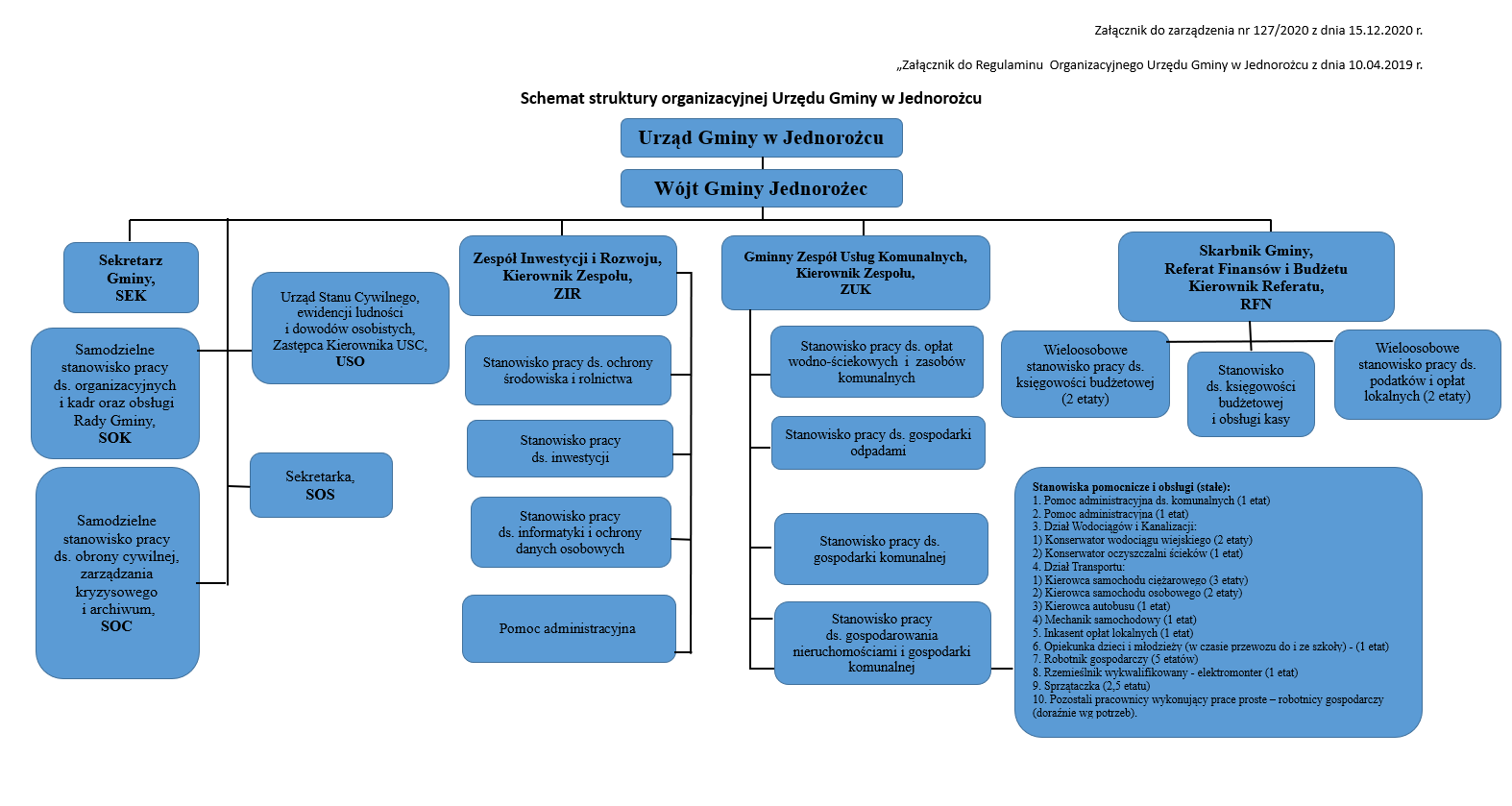 